Holy Cross School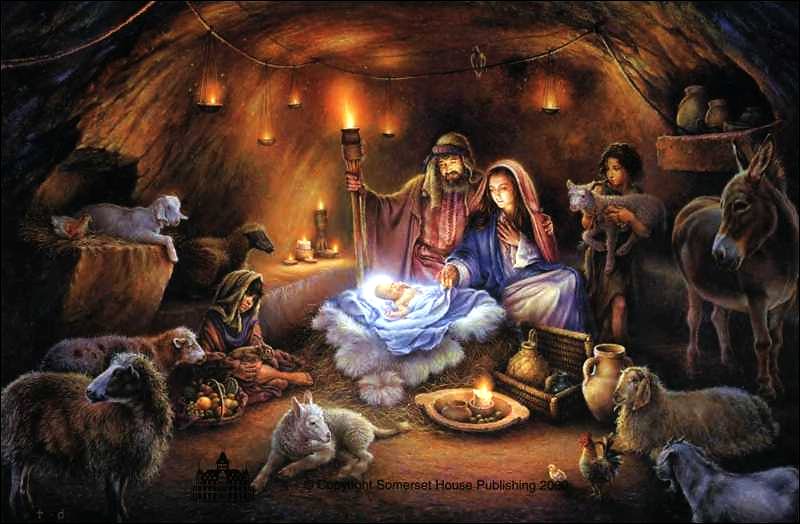 1298 Main Street         Penticton, BC    V2A 5G2Holyc.com T: 250-492-4480December is upon us, and we will begin to celebrate the season of Advent which begins on Sunday November 2, 2018.  Being open to the Blessings and Graces of this most Holy time of year means keeping our eyes and hearts open to the needs of others and the call of Our Lord Jesus Christ. Let us greet Him together in great unity and repentance.A short simple video to help us understand Advent: https://www.youtube.com/watch?v=eC0FGQLBp7w Calendar for December 2018December 4		Reconciliation		1pm				Gr. 8 basketball @ SOSS	4pm				PSG Meeting			7pmDecember 6		School St. Nicholas Mass	9amDecember 7		Gr. 6 Christmas sale		8:30-NoonDecember 11		PSG Social			7pmDecember 13		Christmas Concert		1pm and 7pmDecember 18		Choir @Cherry Park		10:30-12pm				Choir & Gr. 6 @ Hamlets	1:30-2:15pm				Grade 8 Basketball @HC	4pmDecember 21		Noon Dismissal – Last day before HolidaysMore Important News Part 1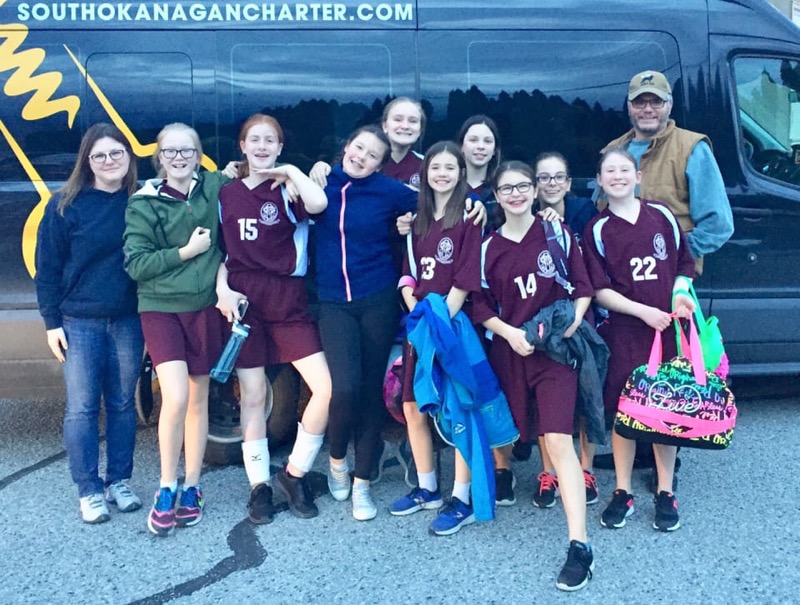 Greetings my name is Fr. John Kellogg.  Bishop Gregory Bittman has appointed me to minister among the Indigenous communities of the Diocese of Nelson and to collaborate with the Pastors in this ministry. I thought it would be good idea to give a brief introduction of myself and a brief introduction of the plan which is titled: “Beginning a Conversation.”I was Ordained for the Diocese of Nelson on June 7, 1987 and have served in two Parishes in the South Okanagan Deanery, two Parishes in the West Kootenay Deanery, One Parish in the North Okanagan Deanery, and the bulk of my time in six Parishes in the East Kootenay Deanery.  At one time or another I have Celebrated Mass in every Parish and Mission in the Diocese. I know a great number of people here and treasure my time among you.A “First Nations Initiative” will be offered in the Diocese for each Advent and Lent.  The Advent theme will be focused on Hope and the Lenten theme will be focused on Reconciliation. For this Advent Season there will be three bulletin/newsletter inserts for reflection. Join with your family, friends, members of parish groups that you belong to, or even those you don’t know and begin a conversation. Make it fun and enlightening. Try to find out all you can about what they think and avoid trying to convince them of something else.  Other resource material will be made available and I would be happy to answer questions or give guidance as needed. If you are inspired by something in the conversation:email me a brief comment at FNM@nelsondiocese.org, send an even briefer text to 250-317-4575, or talk to me in person. Then, continue the conversation with others. Comments will be formatted and make them available with the other resources.Bishop Bittman has offered his ongoing prayers and support as we begin and I offer my abiding prayers for all of you in this blessed Advent Season. Please offer your prayers as well and continue to participate in your regular Advent devotions and Parish offerings as we ready ourselves to celebrate the Incarnation – May Jesus be truly with you.Fr. John KelloggFirst Nations MinistryDiocese of Nelson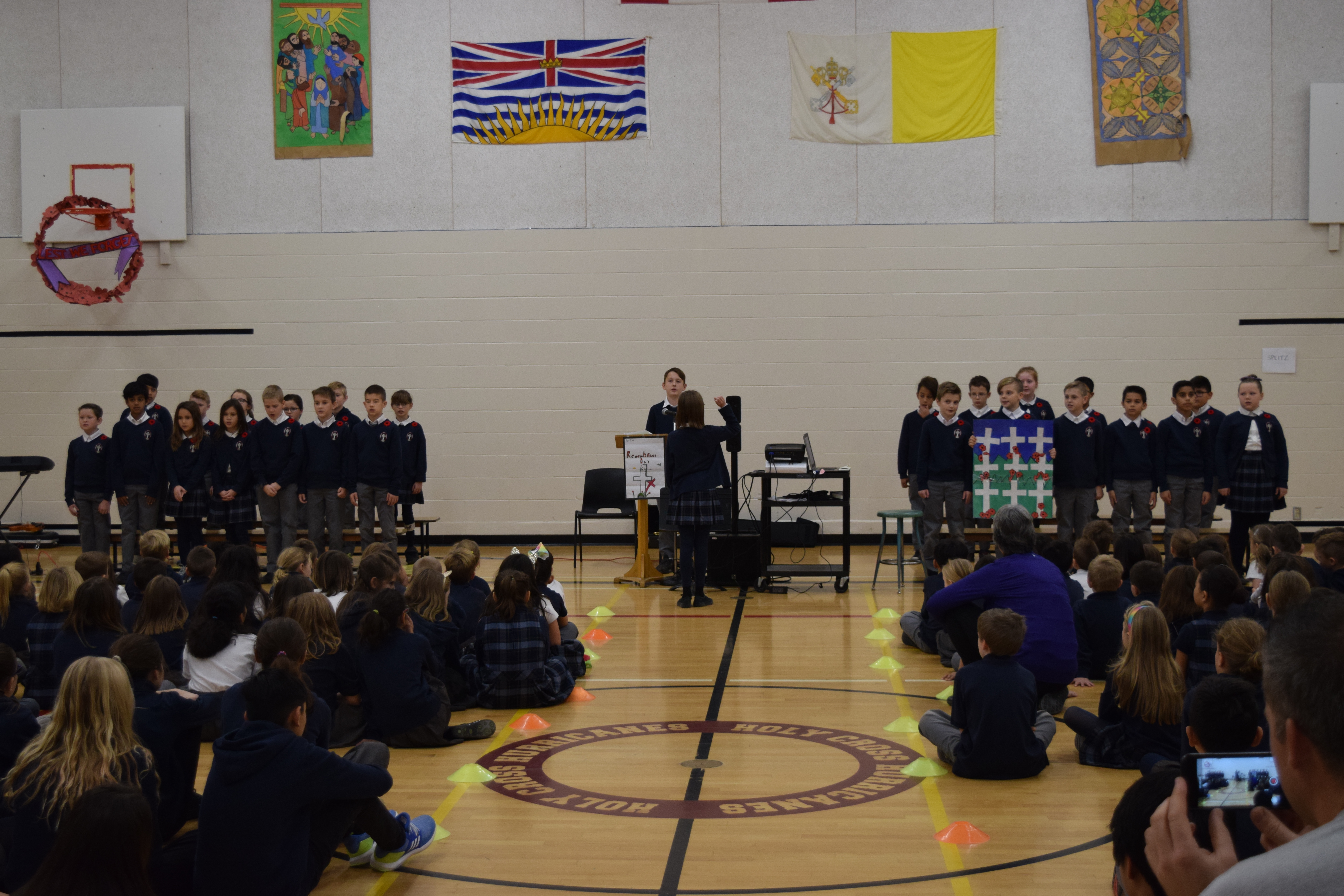 More Important News Part 2The overall theme for First Nations Ministry is Respecting the Sacred. The themes for Advent will be as follows: for the first Sunday of Advent – Sacred Name, the second Sunday of Advent – Sacred Place, and the third Sunday of Advent – Sacred Time.  Since the fourth week is a really short one, there are no sessions planned.Next week the conversation will begin and suggestions will be given for each week.Currently in our diocese, there is one First Nations Church that celebrates Mass weekly, several that have Mass monthly, one that has Mass three times a year, one twice a year, and several that have not celebrated Mass in many, many years.This will also be the first time in our diocese that an invitation has been extended to our diocesan Catholic Schools. The BC Ministry of Education has developed a new First Nations Principles which is embedded into the curriculum and is part of the learning program in our Catholic schools.  For the First Nations students attending our schools, these young members of our Catholic family will be a part of a broader conversation for a long time. We pray for healing and understanding as we all seek unity.Many communities have very active Métis groups and we want to reach out and include them too. The richness that is ours: being served by Priests from the Philippines, India, Africa, Ireland, and North America. We are truly blessed to have this cultural diversity.New announcements will continue until Sunday, December 16th (the Third Sunday of Advent). Each announcement will suggest a specific conversation. After your time with others there are a number of possible ways to share the results with me:Talk to me in person (I am visiting throughout the Diocese)Email me a brief comment at: FNM@nelsondiocese.orgSend an even briefer text message to 250-317-4575
Fr. John KelloggFirst Nations MinistryDiocese of NelsonPlease note:Online resources coming soonNext week: Session 1 – Sacred NameFirst Sunday of Advent – Sacred NameThis week the conversation beginsSuggestions:Advent This Sunday the first candle (purple) is lit.Include a prayer intentionA conversation with God can place everything that follows with all that God wants to do for us and with us. We share from our own concerns, but we want to be sure to listen to God’s compassionate response. May it be a time of special grace.Speak with othersInclude faith in the conversation, joining with one, two or three others (or your whole family) first, then expand the conversation more broadly. Be open to their thoughts without needing to correct or convince. Really get to understand exactly what they are saying. There will be more time to react and clarify as time goes on.Share your experience – check out the online resources hereAfter your time with others there are a number of possible ways to share the results with me:Talk to me in person (I am visiting throughout the Diocese)Email me a brief comment at: FNM@nelsondiocese.orgSend an even briefer text message to 250-317-4575
Fr. John KelloggFirst Nations MinistryDiocese of Nelson- Please note:Online Resources are available at click hereNext week: Session 2 – Sacred PlaceDecember 2018 NewsletterDear Holy Cross Parents/Guardians